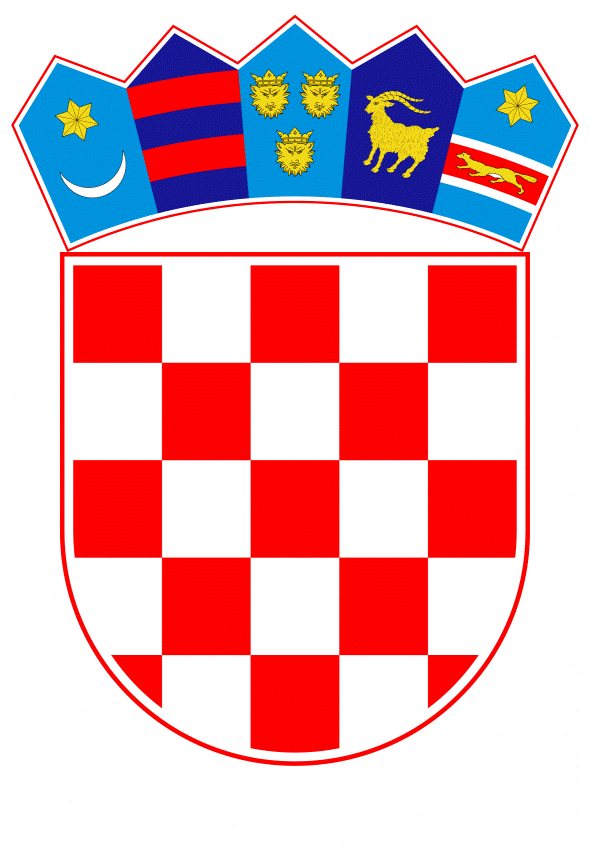 VLADA REPUBLIKE HRVATSKEZagreb, 7. lipnja 2023.______________________________________________________________________________________________________________________________________________________________________________________________________________________________PRIJEDLOGNa temelju članaka 1., 8. i 31. stavka 2. Zakona o Vladi Republike Hrvatske („Narodne novine“, br. 150/11., 119/14., 93/16., 116/18. i 80/22.), Vlada Republike Hrvatske je na sjednici održanoj _________ 2023. donijelaO D L U K Uo potpori održavanju ljetne škole u Republici Hrvatskoj za djecu ukrajinskih branitelja u 2023. godiniI.Vlada Republike Hrvatske donosi odluku o potpori održavanju ljetne škole u Republici Hrvatskoj za djecu ukrajinskih branitelja u 2023. godini.   II.Zadužuje se Ministarstvo rada, mirovinskog sustava, obitelji i socijalne politike za pripremu i provedbu aktivnosti iz točke I. ove Odluke u suradnji s Ministarstvom znanosti i obrazovanja, Središnjim državnim uredom za demografiju i mlade i Hrvatskim crvenim križem, te za praćenje provedbe aktivnosti.III. U cilju provedbe ove Odluke, nadležna tijela iz točke II. ove Odluke u pripremu i realizaciju aktivnosti iz točke I. ove Odluke prema potrebi mogu uključiti organizacije civilnog društva i stručnjake iz pojedinih područja.IV.Financijska sredstva za provedbu ove Odluke osigurat će se preraspodjelom u državnom proračunu Republike Hrvatske na proračunskim pozicijama tijela nadležnih za provedbu ove Odluke.V.Ova Odluka stupa na snagu danom donošenja.KLASA:URBROJ:Zagreb,                                                                                                             PREDSJEDNIKmr. sc. Andrej PlenkovićO B R A Z L O Ž E NJ EVeleposlanstvo Ukrajine u Republici Hrvatskoj zatražilo je od Republike Hrvatske potporu inicijativi za održavanje ljetne škole u Republici Hrvatskoj za djecu ukrajinskih branitelja. Cilj organiziranja ljetne škole je pružiti podršku djeci ukrajinskih branitelja koja odrastaju u otežanim, ratnim okolnostima uslijed ruske agresije na Ukrajinu.Ljetna škola djece ukrajinskih branitelja u Republici Hrvatskoj uključivala bi edukativne, kreativne i rekreacijske sadržaje i programe koji se, između ostaloga, odnose na učenje informatičkih i jezičnih vještina, te učenje kulture i povijesti Republike Hrvatske. U ljetnu školu bilo bi uključeno oko 350 djece iz Ukrajine te njihovih učitelja i odgajatelja koji bi u Hrvatskoj boravili tijekom 2023. godine.Odlukom se zadužuje Ministarstvo rada, mirovinskoga sustava, obitelji i socijalne politike za pripremu i provedbu aktivnosti održavanja ljetne škole u Hrvatskoj za djecu ukrajinskih branitelja u suradnji s Ministarstvom znanosti i obrazovanja, Središnjim državnim uredom za demografiju i mlade i Hrvatskim crvenim križem, u okviru raspoloživih smještajnih kapaciteta Hrvatskog crvenog križa ili drugih odgovarajućih za realizaciju aktivnosti, kao i za praćenje provedbe aktivnosti. Prema potrebi, u cilju provedbe ove Odluke, nadležna tijela mogu uključiti organizacije civilnog društva i stručnjake iz pojedinih područja u realizaciju aktivnosti. Predlaže se Vladi Republike Hrvatske donošenje ove Odluke kojom se ustrajno i dosljedno iskazuje potpora ukrajinskom narodu i nastavlja intenzivna suradnja s Ukrajinom.Predlagatelj:Predmet:Prijedlog odluke o potpori održavanju ljetne škole u Republici Hrvatskoj za djecu ukrajinskih branitelja u 2023. godini